«ΑΠΟΚΑΤΑΣΤΑΣΗ ΒΟΡΕΙΟΥ ΠΕΡΙΒΟΛΟΥ ΚΑΣΤΡΟΥ ΜΥΤΙΛΗΝΗΣ (ΠΕΡΙΟΧΗ Δ ΕΩΣ ΒΥΖΑΝΤΙΝΗ ΔΕΞΑΜΕΝΗ)» Το έργο «Αποκατάσταση βορείου περιβόλου Κάστρου Μυτιλήνης (περιοχή Δ έως Βυζαντινή Δεξαμενή)» εντάχθηκε στο Ταμείο Ανάκαμψης και Ανθεκτικότητας με Κωδικό ΟΠΣ ΤΑ 5150043, προϋπολογισμό 2.592.300,00 ευρώ, και χρηματοδότηση από το Πρόγραμμα Δημοσίων Επενδύσεων (ΠΔΕ) 2022, στη ΣΑΤΑ 014.Ο βόρειος περίβολος του Κάστρου Μυτιλήνης, από το σημείο της προσθήκης του Χαριτωνίδη έως και την βυζαντινή δεξαμενή, αποτελεί το πιο ορατό σημείο θέασης της μεσαιωνικής οχύρωσης και βρίσκεται σε ερειπιώδη κατάσταση με αποτέλεσμα να εγκυμονεί κίνδυνος κατάρρευσής του λόγω της κακής κατάστασης διατήρησης της ανωδομής του, αλλά και της ρηγματωμένης βραχώδους βάσης του. Με την υλοποίηση του εν λόγω έργου θα αρθούν οι οποιεσδήποτε ετοιμορροπίες και θα αποκατασταθεί σχεδόν στο σύνολό του όλος ο βόρειος οχυρωματικός περίβολος του Κάστρου. Οι κυριότερες επεμβάσεις-εργασίες που θα εκτελεστούν είναι η αποκατάσταση βόρειου Περιβόλου Κάστρου Μυτιλήνης (περιοχή Δ έως Βυζαντινή Δεξαμενή), η στερέωση των βραχωδών πρανών του βορείου περιβόλου του Κάστρου (περιοχή Δ έως Βυζαντινή Δεξαμενή), αποψιλώσεις – καθαρισμοί – εξωραϊσμός (της περιοχής Δ  έως Βυζαντινή Δεξαμενή), αναστηλωτικές εργασίες - αποκαταστάσεις – ανακτίσεις.Το έργο/δράση υλοποιείται στο πλαίσιο του Εθνικού Σχεδίου Ανάκαμψης και Ανθεκτικότητας «Ελλάδα 2.0» με τη χρηματοδότηση της Ευρωπαϊκής Ένωσης – NextGenerationEU.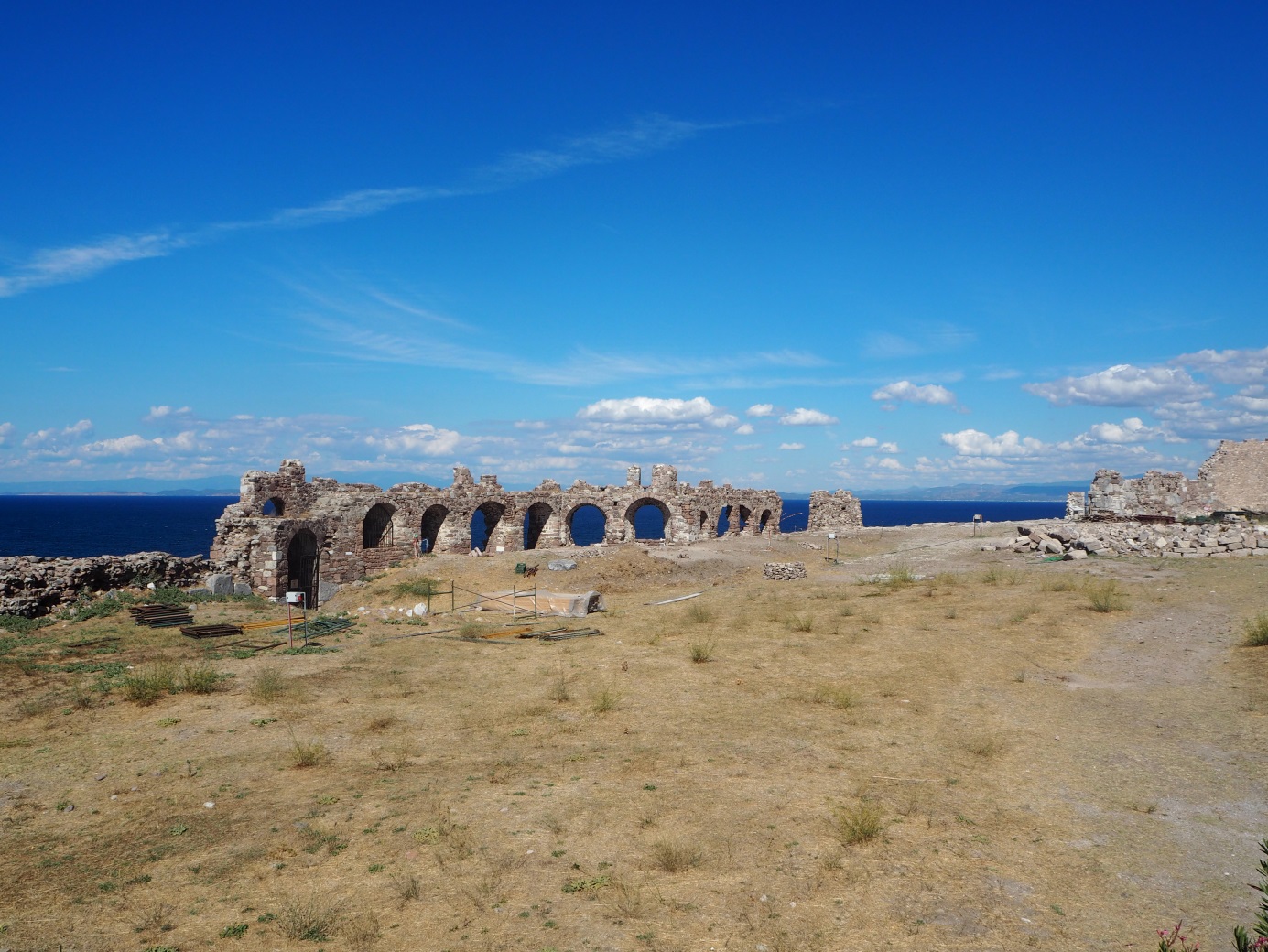 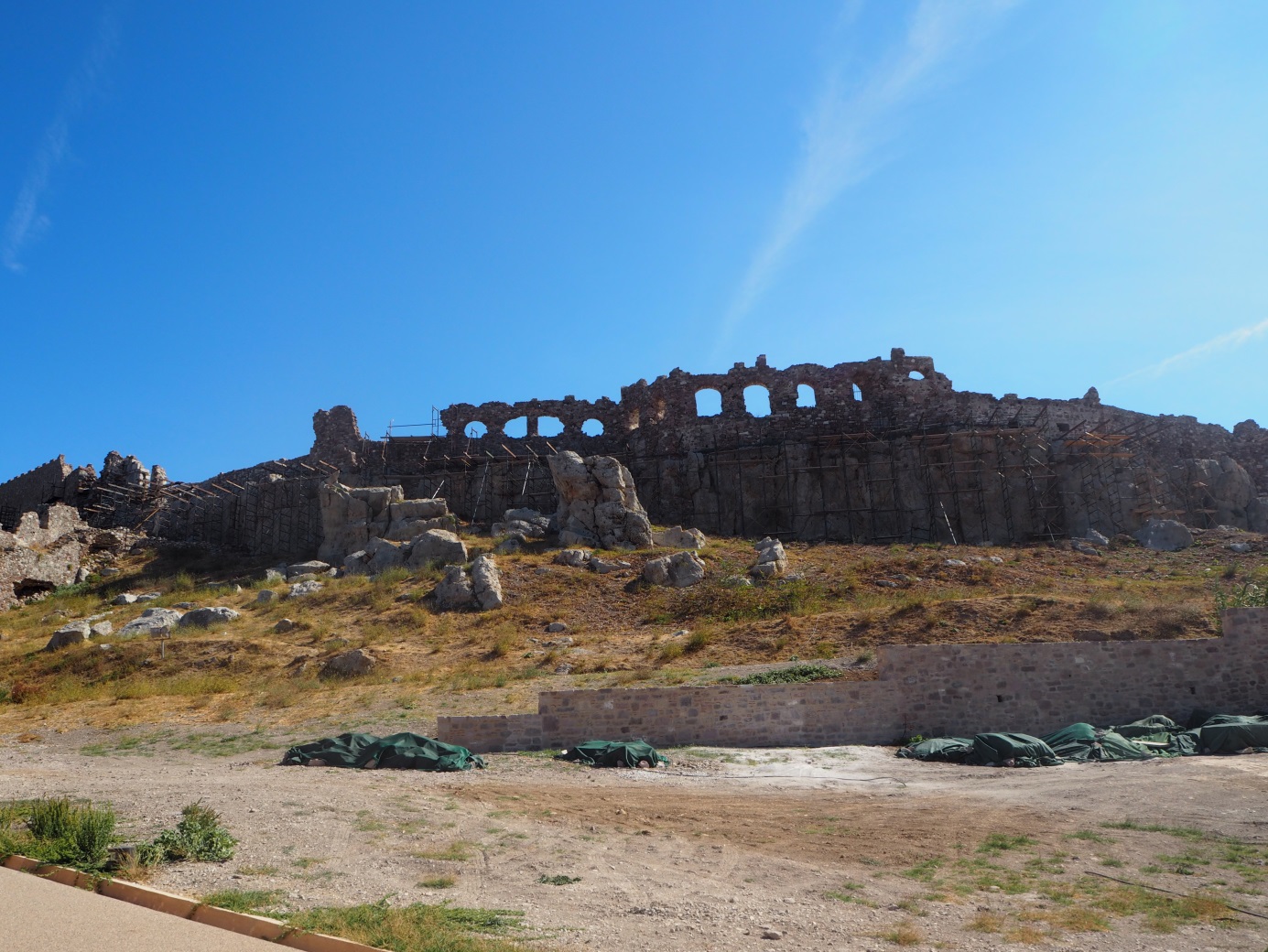 